31180	УТВЕРЖДАЮ	Директор НПП "ИРВИС"	_________Д. В. Кратиров	"___"__________2019 г. 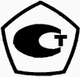 РАСХОДОМЕРЫ-СЧЕТЧИКИ УЛЬТРАЗВУКОВЫЕИРВИС-УльтраПаспортИРВС 9100.0000.00 ПС7Казань2019 г.1 Общие сведения об изделии1.1 Расходомеры-счетчики ультразвуковые ИРВИС-Ультра предназначены для измерений объемного расхода и объема при рабочих условиях водорода, гелия, неагрессивных горючих и инертных газов (далее – газы), водяного пара, давления, температуры, и вычисления объемного (массового) расхода и объема (массы) газов, приведенных к стандартным условиям по ГОСТ 2939-63.1.2 Расходомер-счетчик состоит из первичных преобразователей (далее – ПП), блока интерфейса и питания (далее – БИП), измерительных участков (далее – ИУ), устройств подготовки потока2 (далее – УПП), шлюзовой камеры (далее – ШК), соединительного кабеля (далее – СК), кабелей ППД и ППТ3.	1.3 Предприятие-изготовитель: ООО НПП «Ирвис»	1.4 Дата выпуска______	1.5 Заводской номер___________	1.6 Номер версии ПО________________1.7 Контрольная сумма ПО________	1.8 Код запроса: 2 Комплектность2.1. Комплект поставки расходомера-счетчика соответствует таблице 1.Таблица 1.3 Свидетельство о приемкеРасходомер-счетчик ИРВИС-Ультра зав.№ 31180  соответствует ИРВС 9100.0000.00 ТУ7 и признан годным к эксплуатации. 	Дата изготовления: _____26.03.2020________М.П.ОТК                              Представитель ОТК: ___________________ 4 Свидетельство о поверкеИРВИС-Ультра зав. №   на основании  результатов первичной поверки признан годным к эксплуатации с характеристиками, указанными в разделе "Сведения о поверке".Контрольная сумма: Дата поверки_______________________________Подпись поверителя ________________________Срок очередной поверки______________________М.П.ПП ИРВИС-УльтраПаспорт. ИРВС 0101.0000.00 ПС7г. Казань                                                                                                                                                                           2019 г.1 Назначение	1.1 ПП ИРВИС-Ультра (в составе ультразвукового расходомера-счетчика ИРВИС-Ультра) предназначены для измерения объемного (массового) расхода, объема (массы, энергосодержания), неагрессивных горючих и инертных газов, объемного расхода, объема, приведенного к стандартным условиям по ГОСТ 2939-63, неагрессивных горючих и инертных газов, передачи данных по цифровому интерфейсу (далее – интерфейсу) при использовании расходомеров-счетчиков в качестве средств коммерческого и технологического учета в установках коммунальных и промышленных предприятий, в системах АСУТП, телеметрии и диспетчеризации.1.2 В состав ПП входят:– первичный преобразователь расхода (далее – ППР);– первичный преобразователь давления (далее – ППД);– первичный преобразователь температуры (далее – ППТ).1.3 Предприятие-изготовитель: ООО НПП «Ирвис».1.4 Дата выпуска: 1.5 Заводской номер: 1.6 Код запроса: 1.7 Номинальный диаметр: DN1002 Основные технические данные и характеристики2.1 Пределы измерений расходомера-счетчика должны соответствовать значениям, указанным в разделе «Сведения о поверке» настоящего документа.2.2 Измеряемая среда – очищенный газ при абсолютном давлении и температуре, указанных в разделе «Сведения о поверке» настоящего документа.2.3 Условия эксплуатации:1) температура: от минус 40 до плюс 45 °С;2) влажность: не более 95  3% при температуре 35 °С;3) атмосферное давление: от 84 до 106,7 кПа.2.4. Напряжение питания переменного тока () В, частота (501) Гц.2.5. Потребляемая мощность не более 25 Вт.2.6 ИРВИС-Ультра-Пп в зависимости от номинального давления, на которое рассчитан корпус ПП, в зависимости от номинального диаметра ПП, в зависимости от степени автономности и в зависимости от применяемой системы телеметрии имеет соответствующие исполнения, которые обозначаются:2.7 Расходомеры-счетчики ИРВИС-Ультра-ПпXX-DN50 в зависимости от диапазона измеряемых расходов имеют три модификации, которые обозначаются:2.8 Пределы допускаемой относительной погрешности расходомера-счетчика при измерении объемного расхода (объема) газа при рабочих условиях приведены в таблице 2.1.Таблица 2.12.9 Пределы допускаемой относительной погрешности расходомера-счетчика при измерении давления равны ±0,25%.2.10 Пределы допускаемой относительной погрешности расходомера-счетчика при измерении температуры равны ±0,25%.2.11 Пределы допускаемой основной относительной погрешности при измерении объемного расхода (объема) газа, приведенного к стандартным условиям, массы газа, энергосодержания природного газа, количества теплоты водяного пара с учетом погрешностей измерения объемного расхода, давления, температуры и вычисления коэффициента сжимаемости, без учета погрешности метода расчета коэффициента сжимаемости, плотности и погрешности определения компонентного состава приведены в таблице 2.2.Таблица 2.22.12 Пределы допускаемой относительной погрешности (относительной расширенной неопределенности) вычисления объемного расхода (объема) газа, приведенного к  стандартным условиям, массы и энергосодержания газа, обусловленной алгоритмом вычислений и его программной реализацией равны ±0,05%.2.13 Пределы допускаемой относительной погрешности преобразования цифровых сигналов в выходные аналоговые (токовые) равны ±0,2%.2.14 Пределы допускаемой относительной погрешности измерения интервалов времени и счетчика времени наработки равны 0,01%.2.15 Пределы дополнительной относительной погрешности  при измерении объемного расхода (объема) газа, приведенного к стандартным условиям (массы газа), энергосодержания природного газа, количества теплоты водяного пара с учетом погрешностей измерения объемного расхода, давления, температуры и вычисления коэффициента сжимаемости, без учета погрешности метода расчета коэффициента сжимаемости, плотности и погрешности определения компонентного состава, от влияния изменения температуры окружающей среды от (205) С в рабочем диапазоне температур не более 0,15%/10 °С. 2.16 2.19 По устойчивости к воздействию окружающей среды ПП расходомеров-счетчиков      пылеводозащищённого исполнения со степенью защиты IP65 по ГОСТ 14254-2015.2.17 По стойкости к механическим воздействиям расходомер-счетчик имеет виброустойчивое исполнение N2 по ГОСТ Р 52931-2008:– частота синусоидальных вибраций от 10 до 55 Гц;– амплитуда смещения для частоты ниже частоты перехода 0,35 мм.2.18 ПП расходомера-счетчика соответствует следующему климатическому исполнению по ГОСТ 15150-69:- исполнению – У, категории размещения – 2, для температуры от -40 °С до +60 °С1;2.19 ПП имеет маркировку взрывозащиты 1Ex ib IIС T4 Gb X, соответствует ГОСТ Р 51330.0-99, ГОСТ Р 51330.1-99, ГОСТ Р 51330.10-99, и может устанавливаться во взрывоопасных зонах помещений и наружных установок согласно гл. 7.3 ПУЭ и другим документам, регламентирующим применение электрооборудования во 2.20 Средний срок службы – 15 лет.2.21 Габаритные размеры ПП расходомера-счетчика в зависимости от модификации, мм, не более:– от 260×200×190 до 490×620×660.   2.22 Масса составных частей расходомера-счетчика соответствующего исполнения указана в таблице 2.3.Таблица 2.33 Комплектность3.1. Комплект поставки ПП ИРВИС-Ультра зав. № 31180 соответствует таблице 2.4Таблица 2.44 Свидетельство о приемкеПП ИРВИС-Ультра зав. №  соответствует ИРВС 9100.0000.00 ТУ7 и признан годным к эксплуатации. 	Дата изготовления: _____26.03.2020________М.П.ОТК                              Представитель ОТК: ___________________ 5 Сведения о поверкеПП расходомера-счетчика ультразвукового ИРВИС-Ультра зав. №  31180   с номинальным диаметром ПП 100 мм, с прямыми измерительными участками1  31180   на основании результатов поверки признан годным к эксплуатации в качестве рабочего средства измерения расхода и объема (массы) измеряемой среды в диапазоне измеряемых расходов от   22   м3/ч при с.у. до   4970   м3/ч при с.у. при избыточном давлении измеряемой среды от   0,0001   до   0,30   МПа и температуре от   -40   до   60   °С.Контрольный объем (масса) измеряемой среды:   10   м3 при с.у.6 Гарантии изготовителяИзготовитель гарантирует соответствие ПП ИРВИС-Ультра зав. № 31180  требованиям технических условий ИРВС 9100.0000.00 ТУ7 при соблюдении условий транспортирования, хранения, монтажа и эксплуатации.Гарантийный срок эксплуатации — 12 месяцев со дня введения в эксплуатацию.Гарантийный срок хранения — 6 месяцев со дня изготовления. 7 Свидетельство об упаковкеПП ИРВИС-Ультра зав. №  , упакован в соответствии ИРВС 9100.0000.00 ТУ7.	Дата упаковки: ___________________                              Упаковщик: ___________________ 8 Сведения об установке и ремонте9 Сведения о модернизации (изменения комплектности) ПП ИРВИС-УльтраБИП ИРВИС-УльтраПаспорт. ИРВС 0101.0000.00 ПС7г. Казань                                                                                                                                                                          2019 г.1 Назначение1.1. БИП ИРВИС-Ультра (в составе ультразвукового расходомера-счетчика ИРВИС-Ультра) служит для создания искробезопасного питающего напряжения ПП ИРВИС-Ультра, индикации текущих параметров измеряемой среды, получаемых по устройству стандартного интерфейса от ПП ИРВИС-Ультра, формирования архивов событий и параметров измеряемой среды,  хранения их в энергонезависимой памяти, передачи данных по цифровому интерфейсу (далее - интерфейсу), при использовании расходомеров-счетчиков ИРВИС-Ультра в качестве средств коммерческого и технологического учета в установках коммунальных и промышленных предприятий, в системах АСУТП, телеметрии и диспетчеризации.1.2. В состав БИП входят1:- блок индикации с кнопками управления (БИ);- блок питания сетевой (БПС);- барьер искрозащиты (БИЗ);- токовый интерфейс (ТИ);- специализированный четырехканальный регистратор информации РИ.1.3. Предприятие-изготовитель: ООО НПП «Ирвис».1.4. Дата выпуска: 1.5. Заводской номер: 1.6. Код запроса: 1.7. Пароль для входа в режим «Установки»: 2 Основные технические данные и характеристики2.1. Условия эксплуатации:1) температура: от минус 10 до плюс 45 °С;2) влажность: не более 95  3% при температуре 35 °С;3) барометрическое давление: от 84 до 106,7 кПа.2.2. Напряжение питания переменного тока ()В, частота (501) Гц.2.3. Потребляемая мощность не более 20 Вт. 2.4. Пределы относительной погрешности счетчика времени наработки равны 0,01%.2.5. Цена младшего разряда:- счетчика объема (массы) измеряемой среды - 1 м3 (1 кг);- счетчика времени наработки – 0,1 часа.2.6. Значение объема (массы) измеряемой среды индицируется  с дискретностью 1 м3 (1 кг).Значение времени наработки индицируется в часах с дискретностью 0,1 часа.Значение объемного (массового) расхода измеряемой среды индицируется с дискретностью 0,1 м3/ч (0,1 кг/ч).Значение абсолютного давления измеряемой среды индицируется в кПа с дискретностью 0,1 кПа.Значение температуры измеряемой среды индицируется в °С с дискретностью 0,1 °С. При отрицательных температурах на дисплее появляется знак "". При положительных температурах - знак отсутствует.2.7. По устойчивости к воздействию окружающей среды БИП ИРВИС-Ультра имеют пылеводозащищенное исполнение со степенью защиты IP54 по ГОСТ 14254-96.2.8. По стойкости к механическим воздействиям БИП ИРВИС-Ультра имеет виброустойчивое исполнение по ГОСТ 12997-84:- частота синусоидальных вибраций от 5 до 55 Гц;- амплитуда смещения для частоты ниже частоты перехода 0,35 мм;- амплитуда ускорения для частоты выше частоты перехода 19,6 м/с2.2.9. БИП с входными электрическими искробезопасными цепями уровня «ib» имеет маркировку взрывозащиты [Exib]IIC, соответствует ГОСТ Р 51330.10 и предназначен для установки вне взрывоопасных зон помещений и наружных установок.2.10. Средний срок службы – не менее 15 лет.3 Комплектность3.1. Комплект поставки БИП ИРВИС-Ультра зав. № 31180 соответствует таблице 3.1.Таблица 3.14 Свидетельство о приемкеБИП ИРВИС-Ультра зав. №     соответствует ИРВС 9100.0000.00 ТУ7 и признан годным к эксплуатации. 	Дата изготовления:         26.03.2020        М.П.ОТК                              Представитель ОТК: ___________________ 5 Сведения о поверке6 Настройка токового интерфейса7 Гарантии изготовителяИзготовитель гарантирует соответствие БИП ИРВИС-Ультра зав. № 31180 требованиям технических условий ИРВС 9100.0000.00 ТУ7 при соблюдении условий транспортирования, хранения, монтажа и эксплуатации.Гарантийный срок эксплуатации - 12 месяцев со дня введения в эксплуатацию.Гарантийный срок хранения - 6 месяцев со дня изготовления. 8 Свидетельство об упаковкеБИП ИРВИС-Ультра зав. №    , упакован в соответствии ИРВС 9100.0000.00 ТУ7.	Дата упаковки: ___________________                              Упаковщик: ___________________ 9 Сведения об установке и ремонте10 Сведения о модернизации (изменения комплектности) БИП ИРВИС-УльтраПП ИРВИС-Ультра№БИП ИРВИС-Ультра№Наименование
и условное обозначениеОбозначениеКол-воЗав.№ПримечаниеПП ИРВИС-Ультра-Пп16-DN100-ВПИРВС 0101.0000.001 шт.В составе ИРВИС-Ультра. Номинальный диаметр по заказу. Может поставляться отдельноБлок интерфейса и питанияИРВС 0104.0000.001 шт.В составе ИРВИС-УльтраТоковый интерфейсИРВС 1112.0500.00— В составе ИРВИС-Ультра, поставляется по заказуУстройство бесперебойного питания УБПИРВС 3902.0000.0001 шт.-В составе ИРВИС-УльтраБлок питания внешний БПВ-К ИРВС 3902.0000.000--В составе ИРВИС-УльтраРасходомеры-счетчики ультразвуковые ИРВИС-Ультра. ПаспортИРВС 9100.0000.00 ПС71 экз.-В составе ИРВИС-УльтраРасходомеры-счетчики ультразвуковые ИРВИС-Ультра.
Руководство по эксплуатации.ИРВС 9100.0000.00 РЭ71 экз.-На каждые 5 приборов направляемых в один адресСоединительный кабель (СК).МКЭШ 50,5ГОСТ 1034810 м.-В составе ИРВИС-Ультра, поставляется по заказуИзмерительные участки, в т.ч.УПП марки Турбулизатор-УИРВС 0101.0000.00 ИМИРВС 7202.0000.001 шт.1 шт.В составе ИРВИС-Ультра, поставляются по заказу. Вариант врезки "и"Измерительные участки. Паспорт.ИРВС 0101.0000.00 ПС1 шт.-В составе ИРВИС-Ультра, поставляется по заказуCD диск с программным обеспечениемИРВС 3900.0000.001 шт.-В составе ИРВИС-УльтраПрограммное обеспечение «Диспетчер», в комплекте с нуль-модемным кабелемПО Диспетчер - 2—-В составе ИРВИС-Ультра, поставляется по заказуДатаПоверка произведенаПодпись поверителяСрок очередной поверкиИРВИС-Ультра-ПпXX-DNXXX-XX-XXXXXXXX16; 25; 40; 63; 160номинальное давление, на которое рассчитан корпус ПП(1,6; 2,5; 4,0; 6,3; 16), МПа50; 80; 100; 150; 200; 300; 400номинальный диаметр ППВП; АПстепень автономности (ВП – внешнее питание от сети 220 В, 50 Гц;АП – автономное питание от элементов питания со временем работы до трех лет)СТРП-18.2система телеметрииИРВИС-Ультра-ПпXX-DN50-XXXG25; 100; 270максимальный расход измеряемой среды при рабочих условиях (40; 100; 270), м3/часИРВИС-Ультра-Пп-DN50(80, 100, 150, 200, 300, 400)Группа обычной точностиГруппа повышенной точности– при 1 паре ПЭП0,9 %0,8 %– при 2 парах ПЭП0,8 %0,6 %– при 3 парах ПЭП0,7 %0,55 %– при 4 парах ПЭП0,6 %0,5 %ИРВИС-Ультра-Пп-DN50(80, 100, 150, 200, 300, 400)Группа обычной точностиГруппа повышенной точности– при 1 паре ПЭП1,0 %0,9 %– при 2 парах ПЭП1,0 %0,75 %– при 3 парах ПЭП0,8 %0,7 %– при 4 парах ПЭП0,7 %0,65 %Масса ИРВИС-Ультра-Пп16, кгМасса ИРВИС-Ультра-Пп16, кгМасса ИРВИС-Ультра-Пп16, кгМасса ИРВИС-Ультра-Пп16, кгМасса ИРВИС-Ультра-Пп16, кгМасса ИРВИС-Ультра-Пп16, кгМасса ИРВИС-Ультра-Пп16, кгМасса ИРВИС-Ультра-Пп16, кгПП DN50ПП DN80ПП DN100ПП DN150ПП DN200ПП DN300ПП DN400БИП6151950701352453,7Наименование
и условное обозначениеОбозначениеКол-воЗав.№ПримечаниеПП ИРВИС-Ультра-Пп16-DN100-ВПИРВС 0101.0000.001 шт.Модификация, исполнение, номинальный диаметр по заказуКомплект монтажныйИРВС 0101.0000.00 МК1 шт.-В составе ПП ИРВИС-УльтраПервичный преобразователь давления1 в т.ч.:- сенсор абсолютного давления2
ICS 86-0,4 МПа86-100А1 шт.1 шт.В составе ПП ИРВИС-УльтраПервичный преобразователь температуры ТПТ-17-2ТУ 4211-010-17113168-20101 шт.В составе ПП ИРВИС-УльтраРасходомеры-счетчики ультразвуковые ИРВИС-Ультра. Паспорт.ИРВС 9100.0000.00 ПС71 экз.-В составе ПП ИРВИС-УльтраПервичный преобразователь температуры ТПТ-17-2. Паспорт.ЕМТК 01.0000.00 ПС1 экз.-В составе ПП ИРВИС-УльтраПервичный преобразователь температуры ТПТ-17-2. Свидетельство о поверке.-1 экз.-В составе ПП ИРВИС-УльтраТехнические характеристикиНорма по ТУФактическаяПределы допускаемой    относительной погрешности при измерении объемного расхода (объема) газа при рабочих условиях, %:	Qп  Q < Qнаимне нормируется	Qнаим  Q  Qперх )соответствует	Qпер < Q  Qнаиб0,90,477Пределы допускаемой относительной погрешности при измерении температуры, %-Пределы допускаемой относительной погрешности при измерении давления, %0,3-Пределы допускаемой относительной погрешности вычисления объемного расхода (объема) газа, приведенного к  стандартным условиям, массы и энергосодержания газа, обусловленной алгоритмом вычислений и его программной реализацией, %0,05-Пределы допускаемой основной относительной погрешности при измерении объемного расхода (объема) газа, приведенного к стандартным условиям, массы газа, с учетом погрешностей измерения объемного расхода, давления, температуры и вычисления коэффициента сжимаемости в диапазоне расходов, %:	Qп  Q < Qнаимне нормируется	Qнаим  Q  Qперх )соответствует	Qпер < Q  Qнаиб10,579НаименованиеНорма по ТУФактическаяПараметры измеряемой среды:вид измеряемой средыкоэффициент изоэнтропы k (для газов)плотность измеряемой среды при T=293,15К, Pабс=101,325 кПа, кг/м3концентрация СО2 в объемных процентах (для природного газа)концентрация N2 в объемных процентах (для природного газа)Состав в объемных процентах (для попутного газа):метан этан пропани-бутанн-бутани-пентанн-пентаназотуглекислый газсероводородпрочиеПриродный газ (ГОСТ 30319.2-2015)1,320,683 1,01 0,12Дата установкиДата снятияПричина снятияСведения о выполненных работахПредприятие производившее работуДата Содержание модернизации (изменения комплектности)ИсполнительПодписьНаименование
и условное обозначениеОбозначениеКол-воЗав.№ПримечаниеБлок интерфейса и питания, в т.ч.:ИРВС 0104.0000.001 шт.В составе БИП ИРВИС-Ультра- блок индикации (БИ);ИРВС 1112.0400.001 шт.В составе БИП ИРВИС-Ультра- блок питания сетевой (БПС);ИРВС 2101.0300.00—В составе БИП ИРВИС-Ультра- блок питания внешний (БПВ);1 шт.В составе БИП ИРВИС-Ультра- адаптер внешнего питания (АВП);ИРВС 3503.0000.0001 шт.В составе БИП ИРВИС-Ультра- барьер искрозащиты;ИРВС 1112.0400.001 шт.В составе БИП ИРВИС-Ультра- токовый интерфейс;ИРВС 3400.0000.000—В составе БИП ИРВИС-Ультра- специализированный четырехка-нальный регистратор РИИРВС 1112.0100.001 шт.В составе БИП ИРВИС-Ультра- шкаф ИРВИС-УБПИРВС 8811.0000.00-В составе БИП ИРВИС-Ультра- шкаф ИРВИС-БПВИРВС 8813.0000.00-В составе БИП ИРВИС-УльтраКомплект ЗИП: - вставка плавкая ВП-1-2.ОЮО.480.003.ТУ2 шт.-  В составе БИП ИРВИС-УльтраКомплект
«Диспетчеризация ногами».ИРВС 3901.0000.001 к-т.-В составе БИП ИРВИС-УльтраИРВИС-РС4. Инструкция по эксплуатации комплекта «Диспетчеризация ногами»И9101-2041 экз.-В составе БИП ИРВИС-УльтраНаименованиеНорма по ТУФактическаяПределы относительной погрешности счетчика времени наработки0,01%+0,005%Заводской номер ТИДиапазон изменения выходного тока ТИ, мА—Расход измеряемой среды при стандартных условиях1, м3/ч:- - Расход измеряемой среды при рабочих условиях1, м3/ч:- - Абсолютное давление измеряемой среды1, кПа:- - Температура измеряемой среды1, K:- Tнаиб- TнаимДата установкиДата снятияПричина снятияСведения о выполненных работахПредприятие производившее работуДата Содержание модернизации (изменения комплектности)ИсполнительПодпись